VSTUPNÍ ČÁSTNázev moduluPráce s instalačním materiálemKód modulu18-m-4/AB19Typ vzděláváníOdborné vzděláváníTyp moduluodborný praktickýVyužitelnost vzdělávacího moduluKategorie dosaženého vzděláníM (EQF úroveň 4)Skupiny oborů18 - Informatické obory26 - Elektrotechnika, telekomunikační a výpočetní technikaKomplexní úlohaZapojení elektroinstalačních prvkůObory vzdělání - poznámky18-20-M/01 Informační technologie26-41-M/01 ElektrotechnikaDélka modulu (počet hodin)12Poznámka k délce moduluPlatnost modulu od30. 04. 2020Platnost modulu doVstupní předpokladyzáklady elektrotechniky: aplikace Ohmova zákonaJÁDRO MODULUCharakteristika moduluTento modul procvičuje základní praktické činnosti v oblasti elektrických instalací:rozlišení vodičů podle typu jádra vodiče a podle barvy izolace vodiče;úpravu konce vodiče pro jeho připojení do svorky svorkovnice nebo zařízení;jistění vývodů proti přetížení a ochranu před úrazem elektrickým proudem;zapojení zásuvkového obvodu s jističem a proudovým chráničem;zapojení obvodů pro ovládání světla z jednoho, dvou a více míst;použití přepěťové ochrany pro zásuvkové vývody.Očekávané výsledky učeníŽák má po absolvování modulu osvojené následující dovednosti: rozliší izolované vodiče podle typu jádra a barveného značení; odstraní izolaci vodiče pro připojení do svorky; rozezná vlastnosti jednotlivých typů jističe; nakreslí schéma rozvodné soustavy TN-S; zapojí zásuvkový vývod s jističem, proudovým chráničem a SPD3; otestuje funkčnost zásuvkového vývodu; zapojí jednotlivé varianty světelného obvodu; otestuje správnou funkci světelného vývodu.Odborné kompetence RVP 18-20-M/01Dbát na bezpečnost práce a ochranu zdraví při práci, tzn. aby absolventi:

− chápali bezpečnost práce jako nedílnou součást péče o zdraví své i spolupracovníků (i dalších osob vyskytujících se na pracovištích, např. klientů, zákazníků, návštěvníků) i jako součást řízení jakosti a jednu z podmínek získání či udržení certifikátu jakosti podle příslušných norem;

− znali a dodržovali základní právní předpisy týkající se bezpečnosti a ochrany zdraví při práci a požární prevence;

− znali systém péče o zdraví pracujících (včetně preventivní péče, uměli uplatňovat nároky na ochranu zdraví v souvislosti s prací, nároky vzniklé úrazem nebo

poškozením zdraví v souvislosti s vykonáváním práce);

− byli vybaveni vědomostmi o zásadách poskytování první pomoci při náhlém onemocnění nebo úrazu a dokázali první pomoc sami poskytnout.Odborné kompetence RVP 26-41-M/01Provádět montážní a elektroinstalační práce, navrhovat, zapojovat a sestavovat jednoduché elektronické obvody, navrhovat a zhotovovat plošné spoje a provádět

ruční a základní strojní obrábění různých materiálů, tzn. aby absolventi:

− zapojovali vodiče, elektrické rozvody, zásuvky apod.;

− projektovali, zapojovali a uváděli do provozu světelné zdroje a systémy;Uplatňovat zásady normalizace, řídit se platnými technickými normami a graficky komunikovat, tzn. aby absolventi:

− uplatňovali zásady technické normalizace a standardizace při tvorbě technické dokumentace;

− využívali při řešení elektrotechnických úloh normy a další zdroje informací;

− četli a vytvářeli elektrotechnická schémata, grafickou dokumentaci desek plošných spojů aj. produkty grafické technické komunikace používané v elektrotechnice;Obsah vzdělávání (rozpis učiva)barevné značení izolovaných vodičů pro elektrické instalaceúprava konce vodiče pro připojení do svorkyzapojení rozvodné soustavy TN-Srozdělení jističů podle vypínací charakteristikyzapojení zásuvkového vývodu s jističem a proudovým chráničemvýběr proudového chrániče dle požadovaných parametrůzapojení ovládání světla z jednoho místa spínačem řazení 1zapojení ovládání světla ze dvou míst spínači řazení 6zapojení ovládání světla ze tří a více míst spínači řazení 6 a 7zapojení ovládání světla z více míst pomocí tlačítek a impulsního relézapojení přepěťové ochrany SPD3 a její koordinace s SPD2definuje a dodržuje pravidla bezpečnosti a ochrany zdraví při práci a požární prevenceUčební činnosti žáků a strategie výukyVe výuce se doporučuje kombinovat níže uvedené metody výuky.Metody slovní:monologické metody (popis, vysvětlování, výklad) - činnost učiteledialogické metody (rozhovor, diskuse) - činnost učitel - žákMetody názorně demonstrační:názorné předvedení požadované činnosti - činnost učitelevyužití internetových zdrojů včetně názorných videí a tutoriálů - činnost učitele a žákaUčební činnosti žáků - žáci v rámci praktické výuky:metody práce s literaturou, internetem - činnost žákanakreslí schéma zapojení obvodů zásuvek a světelprocvičují praktické dovedností s vodičizapojí obvod zásuvky s jističem, SPD3 a proudovým chráničemzapojí obvod světla ovládaného z jednoho, dvou a více místověřují pod dozorem a dodržení bezpečnosti práce správnou funkci zapojených obvodůvypracovávají pracovní listZařazení do učebního plánu, ročník1. ročníkVÝSTUPNÍ ČÁSTZpůsob ověřování dosažených výsledkůTest a ústní prověřování znalostí: vlastnosti jističe (vypínací charakteristiky, jmenovitý proud), vlastnosti proudového chrániče (jmenovitý proud, reziduální proud, typ chrániče);správnost zapojení obvodu zásuvky; správnost zapojení ovládání světla; správná funkce obvodů; správnost zapojení SPD3 a SPD2.Kritéria hodnoceníKritéria hodnocení pro ověřování v rámci výuky:ústním zkoušením nebo testem se hodnotí znalosti potřebné pro správný výběr jističe (vypínací charakteristika, jmenovitý proud) a proudového chrániče (jmenovitý proud, reziduální proud, typ chrániče) pro zapojení do obvodu zásuvky a světla;praktickými činnostni se prověřuje:výběr vhodného nářadí pro jednotlivé pracovní činnosti;správnost zapojení zásuvkového obvodu s jističem a proudovým chráničem;správnost zapojení jednotlivých variant ovládání světla;správnost zapojení SPD3, SPD2;schopnost ověřit správnou funkci zapojených obvodů.Klasifikační stupnice:výborně: samostatně vysvětlí vlastnosti jističe plynoucí z vypínacích charakteristik a význam reziduálního proudu u proudového chrániče; u praktických činností samostatně zapojí obvody zásuvky, světla a SPD, pod dozorem ověří správnou funkci obvodů a vyhodnotí výsledky.chvalitebně: s drobnými radami vysvětlí vlastnosti jističe plynoucí z vypínacích charakteristik a význam reziduálního proudu u proudového chrániče; u praktických činností s drobnou dopomocí zapojí obvody zásuvky, světla a SPD, pod dozorem ověří správnou funkci obvodů a vyhodnotí výsledky. Pro získání rad je schopen položit vhodné otázky.dobře: s drobnými radami vysvětlí vlastnosti jističe plynoucí z vypínacích charakteristik a význam reziduálního proudu u proudového chrániče; u praktických činností s drobnou dopomocí zapojí obvody zásuvky, světla a SPD, pod dozorem ověří správnou funkci obvodů a vyhodnotí výsledky. Neumí položit vhodné otázky.dostatečně: s radami vysvětlí vlastnosti jističe plynoucí z vypínacích charakteristik a význam reziduálního proudu u proudového chrániče; u praktických činností s pomocí zapojí obvody zásuvky, světla a SPD, pod dozorem ověří správnou funkci obvodů a vyhodnotí výsledky.nedostatečně: ani s radami nevysvětlí vlastnosti jističe plynoucí z vypínacích charakteristik a význam reziduálního proudu u proudového chrániče; u praktických činností ani s významnou pomocí nezapojí obvody zásuvky, světla a SPD, pod dozorem neověří správnou funkci obvodů.Doporučená literaturakatalog Domovní elektroinstalační materiál, ABB dostupné na https://nizke-napeti.cz.abb.com/klasicke-a-elektronicke-pristroje# [06. 01.2019]katalog Saltek dostupné na https://www.saltek.eu/katalogy-brozury [06. 01. 2019]katalog OEZ dostupné na http://www.oez.cz/produkty [06. 01. 2019]katalog svodičů přepětí, Hakel dostupné na http://www.hakel.cz/wp-content/uploads/2014/11/kompletni-katalog_27_editon.pdf  [06. 01. 2019]PoznámkyObsahové upřesněníOV RVP - Odborné vzdělávání ve vztahu k RVPMateriál vznikl v rámci projektu Modernizace odborného vzdělávání (MOV), který byl spolufinancován z Evropských strukturálních a investičních fondů a jehož realizaci zajišťoval Národní pedagogický institut České republiky. Autorem materiálu a všech jeho částí, není-li uvedeno jinak, je Miroslav Paul. Creative Commons CC BY SA 4.0 – Uveďte původ – Zachovejte licenci 4.0 Mezinárodní.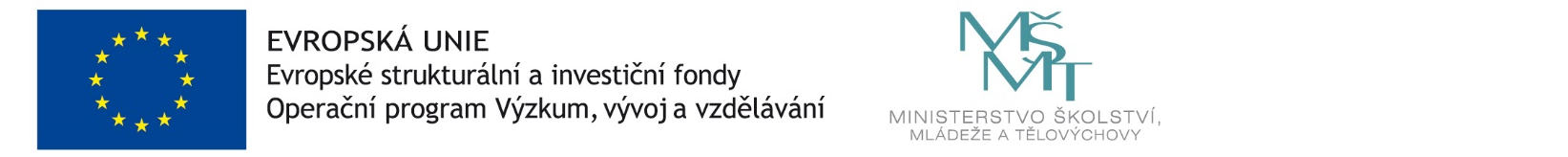 